Корхона  бланкаси№ __________  _____      ____________ 2019 йил“Uzavtoyo`lbelgi” ДУК                                                                                          директори    В.Акрамовга______________________________  (Корхона номи)  Сиздан корхонамиз тассаруфидаги, давлат ёки маҳаллий аҳамиятдаги автомобиль йўлларига ўрнатишимиз учун зарур бўлган йўл белгиларини тайёрлаб беришингизни сўраймиз. Тўловни ўз вақтида амалга оширилишига кафолат берамиз.      Талаб этиладиган йўл белгиларининг рўйҳати илова қилинади.                                                      Илова__ варақдан иборат.Корхона директори:             (имзо, корхона муҳри) фамилияси И.Ш.Илова № 1      II-Тоифадаги Маҳаллий аҳамиятдаги автомобиль йўлларигаИлова № 1      III-Тоифадаги  Халқаро ва давлат аҳамиятдаги автомобиль йўлларигаФирменный  бланк предприятия№ __________  _____      ____________ 2019 годДиректору ГУП “Uzavtoyo`lbelgi”                                                                                             В.Акрамову_____________________________ (Наименование предприятия) просит Вас на основании заключенного договора № _____ от “___”_________ 20___ года изготовить дорожных знаков указанных в приложении данного письма. Своевременную оплату гарантируем.Приложение в ___ листах.Руководитель предприятия                                     Ф.И.О. (подпись, печать)№Йўл белгиларининг тартиб рақамиЙўл белгиларининг ўлчамиСони1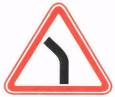 1.11.2 Хавфли бурулиш900х3----2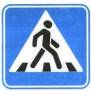 5.16.1 Пиёдалар ўтиш жойи700х700----3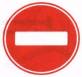 3.1 Харакатланиш тақиқланади700 ø (Д)----4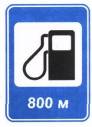 6.3 Ёқилғи қуйиш шахобчаси1050х700----5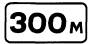 7.1.1 Оралик масофа 700х350----67№Йўл белгиларининг тартиб рақамиЙўл белгиларининг ўлчамиСони11.11.2 Хавфли бурулиш1200х3----25.16.1 Пиёдалар ўтиш жойи900х900----33.1 Харакатланиш тақиқланади900 ø (Д)----46.3 Ёқилғи қуйиш шахобчаси1350х900----57.1.1 Оралик масофа 900х450----67